Editorial HighlightsAutumn/Winter 2019UPFRONTKeynoteRichard Fain, president and CEO of Royal Caribbean Cruises Ltd, provides the keynote for our second issue of 2019, sharing his thoughts about changing industry dynamics from the brands and ship types to cruise regions and source markets. Fain’s regular annual contribution to International Cruise & Ferry Review continues to be eagerly anticipated across the industry. MarketwatchAn eclectic round-up of the top global cruise and ferry news, views, opinions and insights that cover all segments of the passenger shipping industry. Our extended story in this issue will congratulate Celebrity Cruises, Silversea Cruises, Moby Lines and Viking Cruises on their big anniversaries.CRUISE BUSINESSRoundtableBoardroom priorities: Our roundtable in this issue invites expedition cruise line CEOs to share insights about the dramatic growth of this segment. 2019 will be remembered as a tipping point for the expedition market, with stunning new ships being launched to deliver extraordinary adventures. What predictions will our panel make for this rapidly growing niche market.PLUS Executive interviews with:Felix Eichhorn, president, AIDA CruisesChristine Duffy, president, Carnival Cruise LineTom Wolber, president and CEO, Crystal CruisesJeff Vahle, president, Disney Cruise LineKarl Pojer, CEO, Hapag Lloyd CruisesGianni Onorato, chief executive, MSC CruisesAndy Stuart, president, Norwegian Cruise LineDoug Prothero, president, The Ritz-Carlton Luxury CollectionEllen Bettridge, president and CEO, Uniworld Boutique River Cruise CollectionTom McAlpin, CEO, Virgin VoyagesKelly Craighead, president and CEO, Cruise Lines Industry AssociationFERRY BUSINESSRoundtable: State of the Industry
Our second roundtable of 2019, chaired by Simon Johnson, takes an holistic view of the state of the ferry industry. What are the industry’s greatest opportunities and threats? How must ferry lines collaborate to ensure that the industry can continue to thrive and promote a more sustainable future while also battling the ongoing threat of transportation alternatives?PLUS Executive interviews with:Mike Corrigan, CEO, InterferryFreda Newton, CEO, Loch Ness by JacobiteStuart Garrett, managing director, Serco NorthLink FerriesFrancis Portelli, managing director, Virtu FerriesDavid Stretch, managing director short-sea routes, P&O FerriesKym Sayers, CFO, Spirit of Tasmania Merideth Tall, founder and chair, Clipper NavigationMichael Grey, freelance correspondentBUILDING & REFURBISHMENTFeature: Ship of the YearThis feature report will celebrate the very best cruise, river cruise and ferry ships that have been or will be launched this year. Our editorial team and advisors will put together a shortlist of cruise ships and ferries across each of the main ship types and then leave our print and online audience to decide which are most worthy of our Ship of the Year gongs.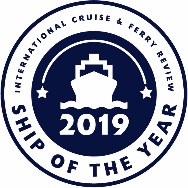 ReportCruise order book – cruise line and shipyard executives share their highlights and talk about recent launches. We also review the progress being made on key newbuilds that are due to debut in H2 2019. PLUS:Ferry order book – a review of the highlights in the global order book that are continuing to keep this industry sector buoyantRepair and refurbishment highlights – highlights of significant projects completed in H1 2019 and a look ahead to some of the deliveries scheduled for H2 2019MARINE OPERATIONSFeature: Safety at SeaOur annual feature presents a series of short articles about products and services that improve safety and security in passenger shipping. Each mini article presents the supplier pitch, encouraging the reader to judge the suitability of the offer for their own fleet. We will endeavour to cover a range of product areas and encourage relevant companies to submit a short product pitch for consideration.Interview: Regulating the marine environmentIn this feature interview we talk to Kitack Lim to celebrate his tenure as his term in office as secretary general of the International Maritime Organization comes to a close. How does Lim view his legacy and what initiatives has he set in motion that will contribute to a healthier maritime environment?PLUS:Bridge equipmentTelecommunicationsWater and waste managementEnvironmental and hygieneHeating, ventilation and air conditioningONBOARD EXPERIENCEFeature: Cruise Ship Interiors Expo highlightsAll of the big names in the cruise interiors business are going to Miami in June and we’re hosting the VIP pavilion. In this special highlights report we’ll share news from the conference, exhibition and social scene and the inside scoop from our very important friends!Report: Interior influencersAs a neat sidebar to our interiors reporting in Miami, we will be tipping our hat to some of the most influential names in passenger ship design. We’ll also seek a few words of sage advice from each of them for shipowners who are currently looking to engage their own dream team to conceive and deliver another set of amazing ship interiors.PLUS interviews with:Fredrik Johansson, Tillberg DesignAndy Yuill, SMC DesignGreg Walton, Studio DadoBrian McConville, MJM Interiors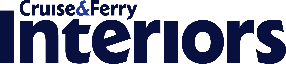 PORTS & DESTINATIONSFeature: World Tourism Trends and WisdomThis feature story takes a high-level view of the World Tourism Organisation’s perspective on data, policy and governance, quality, competitiveness, destination management, tourism products and initiatives. From within this giant library of information and knowledge, what wisdom should the cruise industry be seeking in order to better manage the future growth of the industry while maintaining strong relationships with destinations and communities at a local level?This feature will be written by our in-house team who will also seek ideas and examples from ports and destinations around the world.Interview: A planner’s perspectiveItinerary planners are regulars on the speaker circuit and we are often treated to some gems of wisdom. In a new series of interviews over the next few years we will talk to a selection of these familiar and well-informed industry experts to get the inside track on key issues. News will follow shortly about the first planner on our feature interview itinerary. Regional reportsA series of interviews, commentaries and reports about ports, destinations and shore excursions in each of the following regions:North America & CanadaSouth AmericaCentral America & CaribbeanNorthern EuropeMediterranean & Black SeaMiddle EastAfrica, Gulf and Indian OceanAsia Pacific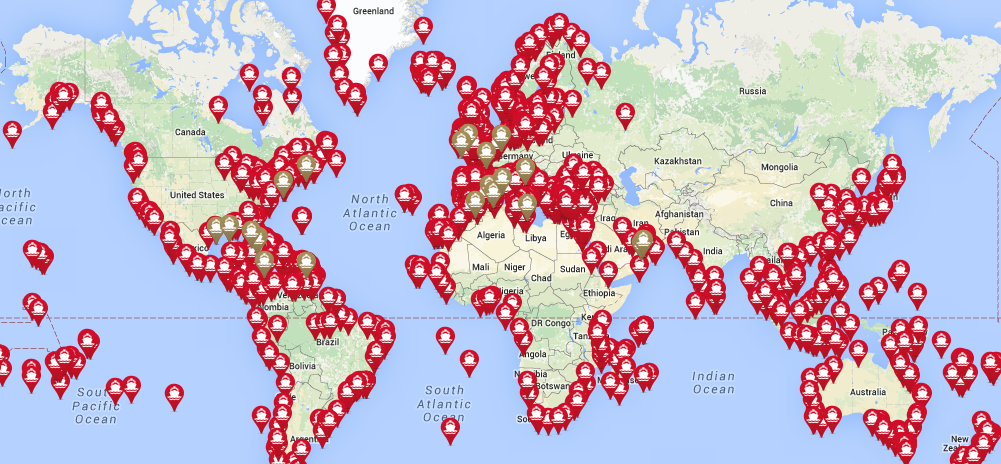 FURTHER INFORMATION2019 EventsCopies of Cruise & Ferry magazines will be available at the following events:	Ferry Safety & Technology ConferenceFerry Shipping ConferenceSeatrade Cruise GlobalPoisidonia Sea Tourism ForumNorshippingCruise Ship Interiors Expo (C&F Interiors)Electric & Hybrid Marine World ExpoEuroportAdriatic Sea ForumCruise Baltic ConferenceCruise Europe ConferenceGreenPort CongressMedCruise General AssemblyCFOA ConferenceIMPAInterferryOceans 2019Sustainable Ocean SummitInt. Cruise Summit (Itinerary Planning)PartnersInternational Cruise & Ferry Review is proud to partner with the following industry organisations: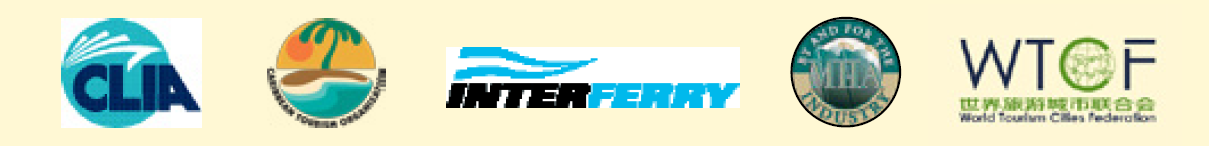 ContactsRebecca Gibson, Associate Editor				Jon Ingleton, Executive EditorEmail: rebecca.gibson@tudor-rose.co.uk			Email: jon.ingleton@tudor-rose.co.ukTel: +44 116 222 9900						Tel: +44 116 222 9900Note: this editorial plan is subject to the interview availability of the organisations and individuals listed. Alternative contributors will be found if they are required.Ship nameCruise LineShipyardDelivery dateScenic EclipseScenicUljanikQ3, AugustLe Dumont D’UrvillePonantFincantieri/VardQ3, SeptemberCarnival PanoramaCarnival Cruise LineFincantieriQ3AzoraThe Ritz-Carlton Yacht CollectionAstillero BarrerasQ3Costa SmeraldaCosta CruisesMeyer TurkuQ4, OctoberNorwegian EncoreNorwegian Cruise LineMeyer WerftQ4, OctoberHanseatic InspirationHapag-Lloyd CruisesFincantieri/VardQ4, OctoberMagellan ExplorerAntarctica21ASENAVQ4, OctoberMSC GrandiosaMSC CruisesChantiers d’AtlantiqueQ4, OctoberSky PrincessPrincess CruisesFincantieriQ4, OctoberFlying ClipperStar ClippersBrodosplitQ4, December